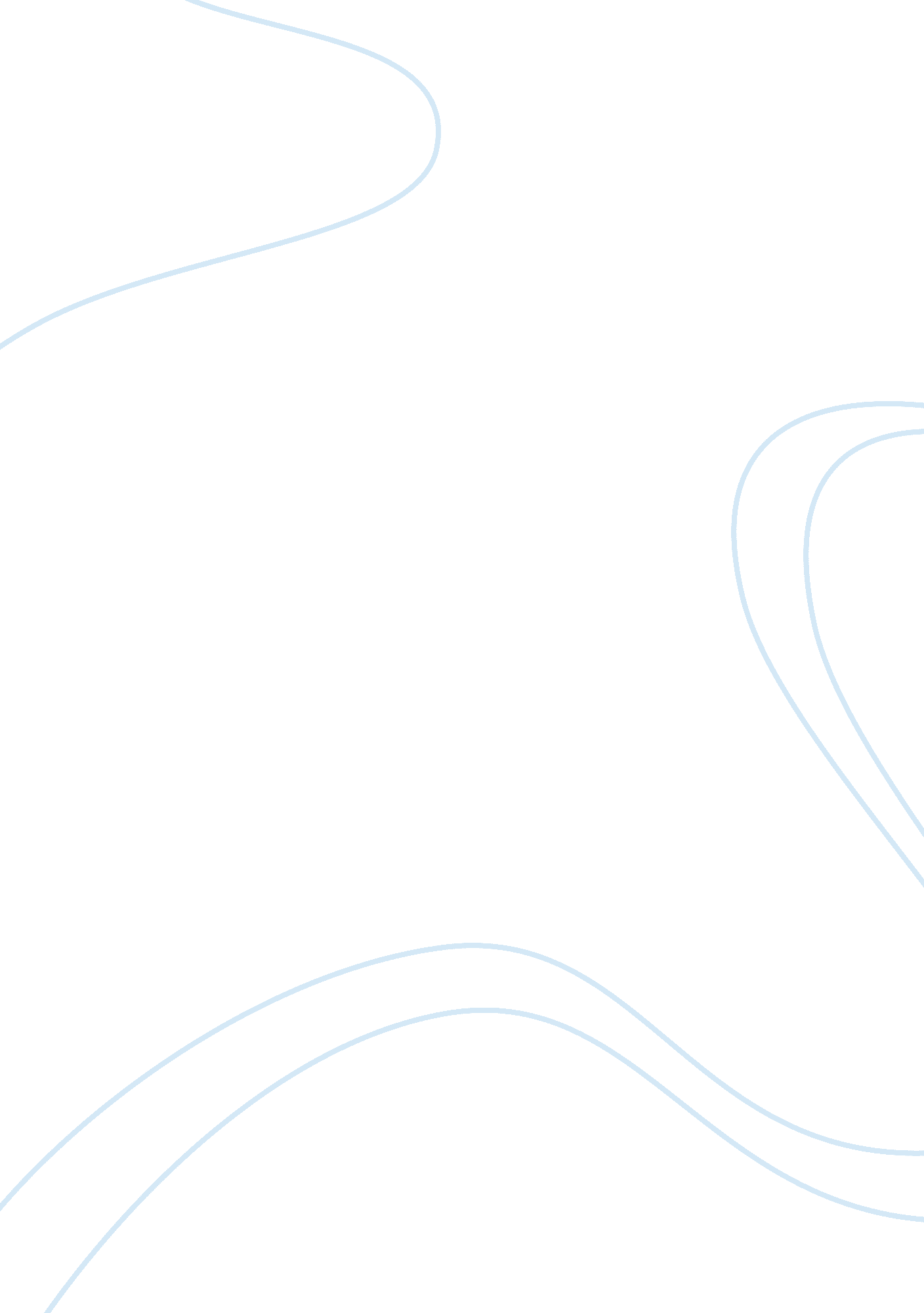 We mean business reengineering the business curriculum business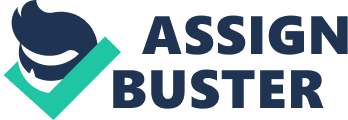 Contents Decision Reengineering the present twenty-four hours course of study in assorted capable Fieldss is being discussed widely in the educational universe all over as one of the most imperative issues which needs immediate attending. All of us are good cognizant of the fact that concern instruction deriving more importance in the present twenty-four hours scenario as the admittance statistics shows it being one of the most sought after watercourses in colleges. This is chief ground for it can be assigned to the alteration in concern equations and more and more people taking to be entrepreneurs so as to suit into the tapering employment chances globally. Globalization & A ; fast altering economic clime in our universe made a immense market for concern professionals. The of all time turning competition in the field ever welcome smart professionals who are adaptable to the alterations and are fast in determination devising. Therefore, we, the module of commercialism and direction must now get down reexamining the course of study of our concern classs with an immediate urgency. Is the current course of study strong plenty to fit our pupils to fulfill their prospective employees? If non, how we can assist in developing an integrative and flexible concern course of study. These are some of the points to chew over upon and to set in some productive alteration, now. Introduction As we all know that the alteration in course of study is the demand of the twenty-four hours. The transmutation is, infact expected by the academic sector, concern universe, professionals etc. Most of the under alumnus topics taught now, follow out- dated course of study which had been developed old ages ago to accommodate the demands of a less demanding universe. The flexibleness of the American instruction system is its greatest strength and besides its greatest failing. Students can take among a host of categories and classs in high school and college. This means they can alter their major ( i. e. field of survey ) midway through college. This normally means that pupils in the US receive more exposure to a assortment of topics and hence, are more cognizant of their calling options and chances. However, the downside is that they can avoid taking classs which are difficult in their major. The computing machine scientific discipline pupils in the US are frequently criticized for avoiding a batch of of import computing machine scientific discipline classs by taking easier classs from other sections that fulfill their grade demands. The state of affairs is non bettering either! Peoples kick and scream about the fact that immigrants are taking over the state and the high-tech occupations, but really few people are analyzing the grounds why this is go oning. Most people are ferociously defensive about the state and garbage to believe that anything can be incorrect with the state ‘ s instruction system since they are the engineering leaders. However, cipher realizes or admits that this, to a great extent, is due to encephalon influx of immigrants. TERTIARY Education The quality of third instruction in India was lowest among the other emerging states. It score points on graduated table of 2, was 0. 1. The gross registration ratio in third instruction was least in India with merely 11 per cent registrations taking topographic point. Russia was the top performing artist with the per centum every bit high as 70 per cent. The other developing states could besides non fit the Russian criterions, where the registration ratio ranged between 21. 5 per cent ( Mexico ) to 12. 7 per cent ( China ) . Present twenty-four hours scenario The Indian instruction and societal systems are really hard on childs and wholly disregard their feelings, sentiments and aspirations. Childs are pushed to analyze from the age of 3 and non-performers are treated as stupids and ostracized by parents and society. The preferable pick of acquisition and instruction is memorising facts. These facts do assist in the long tally ; the generation tables we learned in simple school maintain us in front of our American equals who need a reckoner to happen out what 6 times 7 is! However, the memorisation attack to analyze does non let and learn childs to believe independently. The American school system lays emphasis on single ability development and encourages childs to show themselves and their sentiments from an early age. As a consequence, most Americans are manner better at acquiring their point across as compared to people from other states. However, once more, the downside of this is that pupils in the US who are more out-spoken do good in category and outside category excessively merely because they are more effectual talkers. In the Indian system, persons are non asked to stand up in forepart of the whole category and recite something. Alternatively, the whole category reads books out aloud together in unison. This allows more timid pupils to take part and get the better of their fright of public speech production ( since they are really talking with a group ) . Individual speech production is merely done with the teacher one-on-one during “ unwritten ” scrutinies, where pupils are asked inquiries on the capable affair. Both systems work, nevertheless, in the Indian system, merely because you ca n’t talk good, does non intend you do n’t make good in category. But pupils in the US construct more assurance and are much better at public speech production. Indian pupils on the other manus happen it difficult to larn to talk up or show their sentiments ( I know those are truly wide generalisations ) . Classroom treatment and inquiring inquiries to the professors is encouraged. However, in India, professors expect you to handle them like God and frequently use their about dictatorial powers against pupils who upset them in some manner. On a different note, another observation I made, while I was a instruction ( 3rd-4th Semesters ) category of undergraduates, is that their focal point in category and attitude towards the class was wholly exam-oriented ( of class, there were some extremely motivated and intelligent pupils excessively ) . They invariably wanted to cognize if what was being discussed would be on the concluding. Almost no 1 in the category was trying to understand constructs. They wanted to larn to work out all the sorts of jobs that may look in the test. One may reason that this is a natural thing for pupils to desire. But the fact of the affair is that the American college instruction system is industry-oriented and hence, is structured so that it produces people who can make a certain type of occupation expeditiously. So it is like a custom-design mill which produces engineers/workers who can make one or two occupations really good but require monolithic retraining if they have to make something new. In contrast, the instruction in India ( and Europe ) is more towards learning the basic constructs and a broader mass of information. The merchandises of this instruction system are hence capable of taking up several different types of occupations and are non Masterss of any individual occupation. To make any individual occupation good, they have to travel through some sum of preparation at work. Another realisation that my co-workers and myself made was that the pupils wanted to be “ spoon-fed ” and told precisely what they needed to make, in order to make good in the class. This outlook of ever being told to read something, do some assignment and basically, being given goal-oriented undertakings to execute, works great when pupils are being trained to work in the industry. And this is an admirable end – America is built on the strength of these pupils who can execute what they have been told to make. However, in the long tally, these people are non able to accommodate rapidly to alterations in the industry. And they are decidedly non prepared to travel to graduate school ( for a maestro ‘ s or a Ph. D ) . Sculpting A GLOBAL Alumnus India ‘ s growing in recent old ages has been led by the services sector. The most noticeable facet has been the recent large roar in the BPO/KPO sector. This off-shoring tendency is certain to go on and India faces the challenge of bring forthing an appropriate supply response to retain its bing advantage. It should be noted that Indian ‘ s spend about $ 4 billion yearly to direct their kids abroad for higher surveies and proficient preparation while there is no ground for India non emerging as a planetary hub for higher instruction and proficient preparation. The existent challenge therefore, is to spread out capacities in higher instruction to maintain in front of the curve of lifting domestic and planetary demand. Information engineering developed fast and our changed life manner should be taken into consideration while recommending alterations in the course of study. The modern adult male trades with latest engineering and is rather cognizant of the latest developments like e-marketing, online banking etc. So the following coevals commercialism alumnuss should be equipped with modern concern know-how. Dr. Narasimha Rao, Dean of Central Oklahoma University late mentioned on a visit to our college, we should work towards bring forthing ‘ Global Graduates ‘ . By Global Graduate we mean one who can readily accommodate to the alterations in the concern universe. At present we know our concern schools are non to the full prepared to suit all these alterations. This is one of the chief grounds for our pupils looking westward when it comes to the pick of a good college to go on their graduate/post alumnus grade plans. Most of our under alumnuss should lend to on national productiveness. Once they go for farther surveies they are acquiring a opportunity of varied strata of specialisations internationally, they continue to look for related businesss and settle at that place. This form should acquire a entire revamp. There is an pressing demand for such a course of study, which is wholly self sustaining and allows the pupil to interact with all the related jobs he might confront, in future as an employee, is clear now. In short I would wish to state, an interdisciplinary attack is the demand of the twenty-four hours. THE NEW ECONOMIC ORDER & A ; THE ROLE OF HIGHER EDUCATION Two parallel developments in the universe economic system are deserving observing, particularly for their influence on provisioning of higher instruction: the growing of the Internet and accordingly, e-education and 2nd, the spread outing function of World Trade Organization ( WTO ) in finding the tendencies in universe economic sciences. INTERNET IN EDUCATION Never earlier was information so readily available at the imperativeness of a button, the Internet has changed the manner the universe behaves, does concern, and thinks. Even school kids search the web for survey stuff to back up their prep. Today, academicians do non necessitate to pass much clip on library research poring over bulky tomes and taking voluminous notes. They have the installation of faster and surer entree to a much wider scope of information through the Internet, non merely to read but to publish or salvage or send on to others as might accommodate their intent. . Internet research has come to be recognized as an indispensable survey tool in all higher instruction classs in developed states. While a traditional Western university still has face-to-face talks, it besides offers online classs particularly during the summer interruption. While such classs have the obvious disadvantage of the absence of personal interaction, they allow for treatment through puting up of confab suites. Such online classs and treatments have frequently proved to be more rewarding than regular schoolroom interactions as they allow for pupils and instructors from different parts of the universe to meet. The universe economic system is being structured in such a mode all trade activities conducted in assorted parts of the universe is being controlled by diverse trade and commercialism understandings like ASEAN and EU or the celebrated GATT understanding etc. Hence commercialism & A ; concern procedure is going a batch easier although a batch more complicated as the majority of such activities is turning twenty-four hours by twenty-four hours. As future professionals our pupils are to be modeled in such a manner that they should be easy adaptable to these sophisticated and redefined tendencies. As we all are cognizant, soon our concern surveies chiefly concentrate on the traditional constructs, like all other topics. But a few alterations are besides taking topographic point. Subjects like IBE which forms a portion of undergraduate survey gives our pupils, a opportunity to update themselves with latest developments in the field of trade & A ; commercialism. Such topics which deal with the international developments and their impacts on the of all time turning planetary economic system are quintessential illustration of a progressive inclusion to curricular alteration. India, with its fast turning economic system is acquiring ready to take up as the cardinal participant of economic activities in the close hereafter. Therefore it is merely commonsense to bring forth a well equipped work force which can steer Indian economic system through competitory economic independency and planetary mutuality. ‘ SFGC PATTERN ‘ AT A GLIMPSE Bing an establishment which is developing more than 1500 undergraduates of concern watercourse every twelvemonth, we have adopted a figure of parallel preparation methods which can assist our pupils to accommodate easy to assorted future roles they take up. First and for most among them, is carry oning different workshops in Time Management, Career Guidance etc. This helps the pupils to develop an mentality which is more undertaking oriented. These workshops will give them a opportunity to believe about the intent of their course of study. Such programmes will besides coerce the pupils to rekindle their involvement in their surveies from clip to clip. We have included Personality Development as a subject in the concern course of study, as we felt it would assist our pupils who are largely from rural backgrounds to intermix themselves effortlessly into the corporate civilization. We besides introduced US Taxation as a subject to fix our pupils for vacancies in the ever-growing BPO sector and besides for assignments abroad. A Management Forum is formed to carry on assorted programmes which are aimed at developing direction traits in pupils. This forum fundamentally maps as a span associating bing course of study with the latest development tendencies in the concern universe. It aims at the developments of both BBM & A ; B. Com pupils. Form conducts competitions like Product Launch, Case surveies, Group Discussions, Chart and Model Making. Model Product Launches are conducted often in such a manner so as to give them a existent life experience of a company establishing their new merchandise and give an thought of its background readyings. The Case Study method encourages and stimulates the research point of view in a pupil. Group Discussions equip them with more bravery and ego assurance to set forward their point of positions before a group. The Chart and theoretical account devising activity increases their creativeness while Business Quizzes increase their General Knowledge. We felt it was clip our pupils should besides actively take part in the seminars and other direction competitions outside their several campuses. Most of them emerge victors in the competitions, with the small support and encouragement we provide from our establishment. In add-on to the above in-house support from the establishment we are now traveling frontward with programs of traversing the boundary lines to spread out our campus for the benefit of our pupils. We have already tied up with the Oklahoma Central University. We expect this international friendly relationship will enrich the cognition of both our module every bit good as our pupils. Under this affiliation we have strategies like pupils exchange, installation to finish a semester abroad, module exchange etc. All these are aimed at globalising our course of study through the barter over of thoughts with an international opposite number. Visiting another campus and acquiring aware of their course of study which is besides concern oriented, can give an penetration of latest planetary tendencies and cater to international demands. Already research survey had become a portion of the undergraduate concern course of study. It is assisting them to understand the assorted facets of concern. Recent developments like the terrible economic recession, planetary retrenchment, etc are besides to go a portion of our survey through the planned course of study alteration by the university. The changeless and standardised attempt by our direction to upgrade our establishment ‘ s rank among the echelons of similar establishments has borne positive fruits by the recent accreditation up-gradation by NAAC. The accreditation procedure aims at doing the current system more pupils oriented. It besides aims at more synergistic methods of instruction and module engagement in the system. Tutorials for the weaker pupils, span categories to increase competence, mentoring, module development plans, substructure support etc. are some among them. I am certain all these will positively assist in taking the way to develop more technically efficient concern alumnuss for our society. Faculty plays an eminent and cardinal function in all these alterations. He/She should be torch carriers for this alteration by supplying their whole hearted support for this alteration in the system. They should carry and promote the pupils to make their maximal potency with their unbelievable influence, continual input and through the proper channeling of the course of study. As they say “ The mediocre instructor Tells. The good instructor explains. The superior instructor demonstrates. The great instructor inspires. ” Therefore we are seeking to be the inspirational instructors who can cultivate the spirit of research and development in the pupils while detecting the concern environment watchfully. Proposals Equip the pupils on latest developments and the Globalization tendencies in our economic system by presenting instance surveies, module exchange etc The renewed course of study must do them cognizant of the multicultural ambiance of current concern scenario and therefore we need to include more international and modern subjects. Give them more chance for personality development so that they can show themselves as confident persons packed with professionalism. Obtain suggestions and positions from successful alumnas from our establishments, which can be a critical aid while taking a determination about the alteration in course of study. Encourage childs to show themselves and their sentiments from an early age. Decision The demands of our society in which we are living-in, necessitate a complete refurbishing or change of our curricular design to accommodate the latest planetary tendencies. The construct of occupation and the corresponding working environment has wholly undergone alterations. Most companies are Multi – Nationals. Their demand is non the same as those companies which aim consumers of one state or to be precise they are no longer merely taking the Indian consumer mind. A freshman from our universities are ill equipped with out-of-date armaments to dual with the demands of the of all time altering planetary economic system. The universe economic system is giving positive signals to developing Asiatic economic systems like INDIA. This really gives a great chance to our hereafter concern alumnuss. That itself invites rather a stimulating and tickle pinking contemplation, for curricular redesigning. Is n’t it? 